Kaydımın yapılmasını arz eder, kurs süresince Hayat Boyu Öğrenme Kurumları Yönetmeliği’nin ilgili hükümlerine uyacağımı, Covid 19 salgını ile ilgili belirti ve/veya temaslı olmam durumunda belirlenen sürelerde kursa katılmayacağımı, eğiticime bilgi vereceğimi, kurs süresince yükümlülüklerimi yerine getireceğimi ve kursa düzenli devam edeceğimi beyan ile imza ederim. NOT: Toplam kurs süresinin 1/5 i kadar katılmayan ve başarılı olamayan kursiyere başarı belgesi veya sertifika verilmez.Kurs yönetmeliği, kurs kuralları ile ilgili bilgi alma sorumluluğunu başvuru sahibine aittir.Tarih:……/……/……..Adı Soyadı:İmza:18 Yaşından Küçükler İçin veli muvafakatı;Velisi bulunduğum, yukarıda adı geçen öğrencinin beyanları tarafımca kontrol edilmiş olup, söz konusu kursa katılması tarafımca uygundur.Tarih: ……/……/……..Veli Adı Soyadı:İmza:
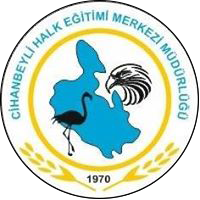 CİHANBEYLİ HALK EĞİTİMİ MERKEZİ MÜDÜRLÜĞÜ KURSİYER KAYIT FORMU(Lütfen tüm bilgileri eksiksiz bir şekilde doldurun. Bilgileri eksik ve imzasız başvurular dikkate alınmayacaktır.)CİHANBEYLİ HALK EĞİTİMİ MERKEZİ MÜDÜRLÜĞÜ KURSİYER KAYIT FORMU(Lütfen tüm bilgileri eksiksiz bir şekilde doldurun. Bilgileri eksik ve imzasız başvurular dikkate alınmayacaktır.)CİHANBEYLİ HALK EĞİTİMİ MERKEZİ MÜDÜRLÜĞÜ KURSİYER KAYIT FORMU(Lütfen tüm bilgileri eksiksiz bir şekilde doldurun. Bilgileri eksik ve imzasız başvurular dikkate alınmayacaktır.)CİHANBEYLİ HALK EĞİTİMİ MERKEZİ MÜDÜRLÜĞÜ KURSİYER KAYIT FORMU(Lütfen tüm bilgileri eksiksiz bir şekilde doldurun. Bilgileri eksik ve imzasız başvurular dikkate alınmayacaktır.)CİHANBEYLİ HALK EĞİTİMİ MERKEZİ MÜDÜRLÜĞÜ KURSİYER KAYIT FORMU(Lütfen tüm bilgileri eksiksiz bir şekilde doldurun. Bilgileri eksik ve imzasız başvurular dikkate alınmayacaktır.)CİHANBEYLİ HALK EĞİTİMİ MERKEZİ MÜDÜRLÜĞÜ KURSİYER KAYIT FORMU(Lütfen tüm bilgileri eksiksiz bir şekilde doldurun. Bilgileri eksik ve imzasız başvurular dikkate alınmayacaktır.)CİHANBEYLİ HALK EĞİTİMİ MERKEZİ MÜDÜRLÜĞÜ KURSİYER KAYIT FORMU(Lütfen tüm bilgileri eksiksiz bir şekilde doldurun. Bilgileri eksik ve imzasız başvurular dikkate alınmayacaktır.)CİHANBEYLİ HALK EĞİTİMİ MERKEZİ MÜDÜRLÜĞÜ KURSİYER KAYIT FORMU(Lütfen tüm bilgileri eksiksiz bir şekilde doldurun. Bilgileri eksik ve imzasız başvurular dikkate alınmayacaktır.)KATILMAK İSTEDİĞİ KURSUN ADIKATILMAK İSTEDİĞİ KURSUN ADIKATILMAK İSTEDİĞİ KURSUN ADIKATILMAK İSTEDİĞİ KURSUN ADIKATILMAK İSTEDİĞİ KURSUN ADIT.C. KİMLİK NOT.C. KİMLİK NOT.C. KİMLİK NOT.C. KİMLİK NOT.C. KİMLİK NOADI-SOYADIADI-SOYADIADI-SOYADIADI-SOYADIADI-SOYADIDOĞUM TARİHİ (GÜN/AY/YIL)DOĞUM TARİHİ (GÜN/AY/YIL)DOĞUM TARİHİ (GÜN/AY/YIL)DOĞUM TARİHİ (GÜN/AY/YIL)DOĞUM TARİHİ (GÜN/AY/YIL)CEP TELEFONUCEP TELEFONUCEP TELEFONUCEP TELEFONUCEP TELEFONU0 (5  _   _  ) ( _  _  _  _  _  _  _  )0 (5  _   _  ) ( _  _  _  _  _  _  _  )0 (5  _   _  ) ( _  _  _  _  _  _  _  )0 (5  _   _  ) ( _  _  _  _  _  _  _  )0 (5  _   _  ) ( _  _  _  _  _  _  _  )0 (5  _   _  ) ( _  _  _  _  _  _  _  )E    Ğ    İ    T    İ    M           D    U    R    U    M    UE    Ğ    İ    T    İ    M           D    U    R    U    M    UE    Ğ    İ    T    İ    M           D    U    R    U    M    UE    Ğ    İ    T    İ    M           D    U    R    U    M    UE    Ğ    İ    T    İ    M           D    U    R    U    M    UE    Ğ    İ    T    İ    M           D    U    R    U    M    UE    Ğ    İ    T    İ    M           D    U    R    U    M    UE    Ğ    İ    T    İ    M           D    U    R    U    M    UE    Ğ    İ    T    İ    M           D    U    R    U    M    UE    Ğ    İ    T    İ    M           D    U    R    U    M    UE    Ğ    İ    T    İ    M           D    U    R    U    M    UOKUMAZ YAZMAZ OKUR YAZARİLKOKULİLKOKULORTAOKULORTAOKULLİSEÖNLİSANSLİSANSY.LİSANSDOKTORAENGEL DURUMUENGEL DURUMU         VAR                                                      YOK         VAR                                                      YOK         VAR                                                      YOK         VAR                                                      YOK         VAR                                                      YOK         VAR                                                      YOK         VAR                                                      YOK         VAR                                                      YOK         VAR                                                      YOKÇALIŞMA DURUMUÇALIŞMA DURUMU   ÇALIŞIYOR	ÇALIŞMIYOR   ÇALIŞIYOR	ÇALIŞMIYOR   ÇALIŞIYOR	ÇALIŞMIYOR   ÇALIŞIYOR	ÇALIŞMIYOR   ÇALIŞIYOR	ÇALIŞMIYOR   ÇALIŞIYOR	ÇALIŞMIYOR   ÇALIŞIYOR	ÇALIŞMIYOR   ÇALIŞIYOR	ÇALIŞMIYOR   ÇALIŞIYOR	ÇALIŞMIYORSAĞLIK BEYANISAĞLIK BEYANISağlık durumumda, Cihanbeyli Halk Eğitimi Merkezi’nde açılacak olan……………..…………………………………………………………………………………………….kursuna katılmamda veya spor yapmamda herhangi bir engel olabilecek hastalık veya sakatlığımın bulunmadığını beyan ederim.                                                                      İMZA:Sağlık durumumda, Cihanbeyli Halk Eğitimi Merkezi’nde açılacak olan……………..…………………………………………………………………………………………….kursuna katılmamda veya spor yapmamda herhangi bir engel olabilecek hastalık veya sakatlığımın bulunmadığını beyan ederim.                                                                      İMZA:Sağlık durumumda, Cihanbeyli Halk Eğitimi Merkezi’nde açılacak olan……………..…………………………………………………………………………………………….kursuna katılmamda veya spor yapmamda herhangi bir engel olabilecek hastalık veya sakatlığımın bulunmadığını beyan ederim.                                                                      İMZA:Sağlık durumumda, Cihanbeyli Halk Eğitimi Merkezi’nde açılacak olan……………..…………………………………………………………………………………………….kursuna katılmamda veya spor yapmamda herhangi bir engel olabilecek hastalık veya sakatlığımın bulunmadığını beyan ederim.                                                                      İMZA:Sağlık durumumda, Cihanbeyli Halk Eğitimi Merkezi’nde açılacak olan……………..…………………………………………………………………………………………….kursuna katılmamda veya spor yapmamda herhangi bir engel olabilecek hastalık veya sakatlığımın bulunmadığını beyan ederim.                                                                      İMZA:Sağlık durumumda, Cihanbeyli Halk Eğitimi Merkezi’nde açılacak olan……………..…………………………………………………………………………………………….kursuna katılmamda veya spor yapmamda herhangi bir engel olabilecek hastalık veya sakatlığımın bulunmadığını beyan ederim.                                                                      İMZA:Sağlık durumumda, Cihanbeyli Halk Eğitimi Merkezi’nde açılacak olan……………..…………………………………………………………………………………………….kursuna katılmamda veya spor yapmamda herhangi bir engel olabilecek hastalık veya sakatlığımın bulunmadığını beyan ederim.                                                                      İMZA:Sağlık durumumda, Cihanbeyli Halk Eğitimi Merkezi’nde açılacak olan……………..…………………………………………………………………………………………….kursuna katılmamda veya spor yapmamda herhangi bir engel olabilecek hastalık veya sakatlığımın bulunmadığını beyan ederim.                                                                      İMZA:Sağlık durumumda, Cihanbeyli Halk Eğitimi Merkezi’nde açılacak olan……………..…………………………………………………………………………………………….kursuna katılmamda veya spor yapmamda herhangi bir engel olabilecek hastalık veya sakatlığımın bulunmadığını beyan ederim.                                                                      İMZA: